МУНИЦИПАЛЬНОЕ ДОШКОЛЬНОЕ ОБРАЗОВАТЕЛЬНОЕ УЧРЕЖДЕНИЕ детский сад №5 «Ласточка»Конспект образовательной ситуации с детьми старшего дошкольного возраста«Моя родина - Россия»Осипова Анастасия Алексеевна,воспитатель, Возрастная группа: старшая группаТема: «Моя родина Россия».Основные цели: Расширить представление детей о России как стране, в которой они живут;Познакомить детей с основными  символами России;Воспитывать чувство патриотизма;Обогащать и активизировать словарный запас детей.Дидактические материалы: жетоны синего, красного цвета по количеству детей, карточки (флаги разных стран), карточки (гербы разных стран).Оборудование: ноутбук,  презентация, стулья по количеству детей, 4 стола, магнитная доска.Краткая аннотация к работе: Данная образовательная ситуация знакомит детей с Россией, ее символикой и президентом. При разработке педагогического мероприятия была взята за основу структура технологии «Ситуация». Для  повышения  активности  детей используются  игровые и информационно-коммуникативные технологии. Акцент делается на деятельностный подход, который рассматривает ребенка как субъекта разнообразных видов деятельности, ведущая из которых – игра.Ход образовательной ситуации:1.	 Введение в ситуациюДидактические задачи:1.Мотивировать детей на включение в игровую деятельность.2. Актуализировать знания об окружающем мире.Воспитатель собирает детей около себя.- Давайте возьмёмся за руки, посмотрим, друг на друга и улыбнемся. Повторяйте за мной: Здравствуй, солнце золотое!Здравствуй, небо голубое!Здравствуй, вольный ветерок!Здравствуй, маленький дубок!-Вот мы и поприветствовал друг друга. А сейчас ребята послушайте стихотворение 3инаиды Александровой «Родина».Если скажут слово “Родина”,
Сразу в памяти встаёт
Старый дом, в саду смородина,
Толстый тополь у ворот.У реки берёзка-скромница
И ромашковый бугор…
А другим, наверно, вспомнится
Свой родной московский двор…
В лужах первые кораблики,
Над скакалкой топот ног
И большой соседней фабрики
Громкий радостный гудок.Или степь от маков красная,
Золотая целина…
Родина бывает разная,
Но у всех она одна!-О чем это стихотворение?-А что такое Родина? (ответы детей)-Правильно Родина – это и дом, в котором мы живем, и наша мамы, папы, дедушки и бабушки, подарившие нам жизнь. Город со своими улицами и парками.-А в какой стране мы живем? (Россия)- Мы живём в стране, у которой удивительное красивое имя – Россия. Давайте вместе повторим это слово - «Россия»! А мы с вами, граждане России - россияне!Россия - любимая наша страна.Подумаем вместе, какая она.Якут, что на Севере Крайнем живет,Нам скажет: "В ней снег очень часто  идет,Лохматых оленей гуляют стадаИ много повсюду блестящего льда!"А мальчик из Сочи задорно хохочет:"Да что вы, ребята! Какие морозы?Здесь пальмы растут и душистые розы!"-И кто из них прав? (Правы оба) Россия огромна, сильна, необъятна!-Давайте посмотрим на карту РФ.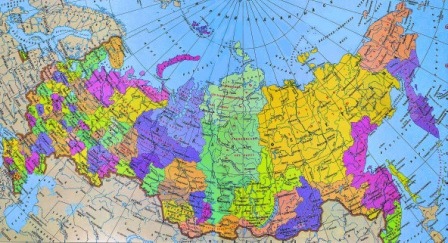 2.	Актуализация знанийДидактические задачи:Актуализировать представление о столице нашей Родины, о президенте страны.Развивать речевую активность детей.Дети садятся на стулья (беседа с использованием презентации).Презентация- В детском саду есть заведующий, в школе - директор, у папы и мамы на работе - начальники. В каждой стране есть свой самый главный человек, который руководит ею. В одних странах - это король, в других - королева, а в третьих - к примеру, султан.Но в большинстве стран сегодня главным человеком является президент. Вот и у нас в России есть свой Президент.-Кто скажет, как его зовут? (В.В.Путин)-А кто выбирает президента? (народ)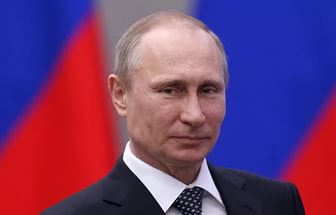 -В каждом государстве есть самый главный город. Главный город страны называется столица. И у нас в стране такой город есть. Как называется столица России? (Москва)3.	Затруднение в ситуацииДидактические задачи:Создать мотивационную ситуацию для определения главных символов государства.Сформировать опыт под руководством воспитателя фиксации затруднения и понимания его причины.-У каждой страны есть три обязательных символа (знака). По ним всегда можно узнать, о какой стране идет речь. Есть такие символы и у России.-Кто из вас может назвать три символа нашей страны? (дети затрудняются ответить)-Почему не смогли назвать символы? (не знаем)- А хотите узнать? (да) Кто нам может помочь узнать?Педагог подводит детей к тому, чтобы спросить у взрослого (воспитателя, родителя, старшей сестры, брата, посмотреть в интернете).4.	«Открытие» нового знанияСформировать представление о символах России, их значении. Сформировать опыт самостоятельного открытия и эмоционального переживания радости открытия.Дети спрашивают у воспитателя, какие три символа есть у каждой страны?По ходу ответа воспитатель показывает слайды презентации.-У каждой страны есть три обязательных символа (знака).1. Гимн – это торжественная песня. Гимн является официальным символом государства. Гимн исполняется в особенных, торжественных случаях. Гимн России очень красивый и величественный. Слушать гимн. Нужно стоя, не разговаривать. Правильно, таким образом, гражданин страны проявляет уважение к гимну и к своей стране. Давайте, прослушаем отрывок и внимательно вслушаемся в замечательные, торжественные слова о России, (включается запись, дети слушают стоя).2. Еще один символ России – это герб.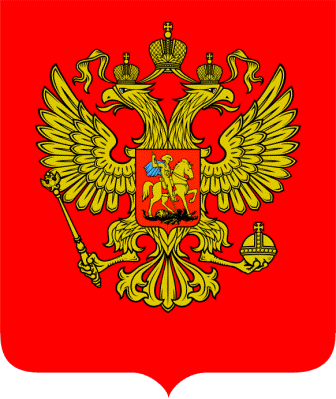 На гербе России изображен орёл. Это значит что государство сильное и непобедимое. Но почему у орла две головы? Русское государство очень большое и головы смотрят на запад и на восток, как бы показывая, что государство хоть и большое, но единое целое. Корона на гербе означает закон. Это значит, страна живет по своим законам. В лапах орел держит скипетр. Это значит, что в России раньше правил царь. В другой лапе у орла шар, или держава. Держава это могущество и сила. В центре герба всадник, поражающий копьём дракона. Это древний символ борьбы добра со злом, света с тьмой, защита отечества.- А вы, ребята, где-нибудь еще видели изображение герба? На чем? (ответы детей)3. А сейчас мы познакомимся с еще одним главным символом страны. 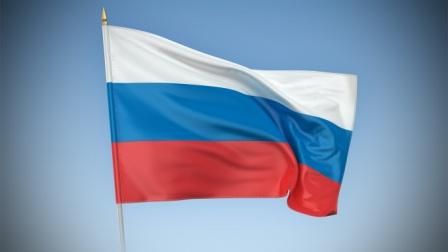 -Что это? (ответы детей)Флаг-Какого цвета Российский флаг? (Дети: Белого, синего, красного)- Правильно, Российский флаг трёхцветный, т.е. бело-сине-красный.- Каждый цвет имеет своё значение.Белый цвет - цвет чистоты.Синий - неба синевы.Третий - ярко - красный.Что рассвет прекрасный!Три оттенка флагаИ страна им рада!-Запомните, последовательность цветов флага.ФизкультминуткаНет на свете родины красивей – (шагают на месте)Боевой страны богатырей, (изображают «богатыря»)Вот она, по имени Россия, (шагают на месте, разводят руки в стороны)От морей простерлась до морей.Поезжай за моря-океаны, («едут»)Надо всею землей пролети: («летят»)Есть на свете различные страны, (разводят руки в стороны)Но такой, как у нас, не найти, (отрицательно качают головой)Глубоки наши светлые воды, (приседают)Широка и привольна земля, (встают, руки в стороны)И гремят, не смолкая, заводы, (стучат руками перед собой)И шумят, расцветая поля, (плавные взмахи руками)Включение нового знания в систему знаний.Д/задача:  закрепить знания детей о символах России.Дидактическая игра «Символы России»Дети делятся на две команды (воспитатель достает корзину в каждой жетоны красного и синего цвета, по ним происходит разделение на команды). Каждая команда подходит к столу, на котором нужно выбрать: найти флаг России среди других, найти герб.Каждая команда выполняет свое задание и вешает нужную карточку в рамку на мольберт.Затем дети все вместе, прослушав гимны нескольких стран, определяют мелодию гимна России.6. Осмысление.Дидактические задачи: восстановить в памяти детей то, что делали, и создать ситуацию успеха.Воспитатель собирает детей около себя.- Что вы сегодня нового узнали?-С какими символами нашего государства мы познакомились?-А за что вы себя можете похвалить сегодня?